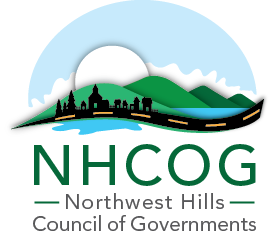 NOTICE OF REGULAR MONTHLY MEETING BY ZOOMDATE:	 	Thursday, December 10, 2020TIME:	 	10:00 a.m.ACCESS: 	DIAL-IN:  +1 646 558 8656Meeting ID:	846 0944 0164URL: 	https://us02web.zoom.us/j/84609440164?pwd=S3BMUkg2elIyTm1IMHFlL3I3Q29MQT09AGENDA(Don Stein, Chairman; Bob Valentine, Vice Chairman; Charlie Perotti, Secretary; Mike Criss, Treasurer)10:00 AM	Roll Call, Call to Order, and Opportunity for Public Comment. Don Stein, Chairman.10:05 AM	Outlook for the Upcoming Legislative Session and Emerging Priorities of the Council of Small Towns. Betsy Gara, COST Executive Director.10:30 AM	Report of the NHCOG’s Legislative Committee. Michael Criss, ChairmanRequest for Approval of NHCOG’s Legislative Priorities for the 2021 Legislative Session (see Attachment A).Review of Agenda for Annual Meeting with Area Legislators (see Attachment B). 10:40 AM	Summary and Resolution of Endorsement for “Naugatuck River Greenway Trail Thomaston to Torrington Routing Feasibility Study”.  Aaron Budris, Senior Regional Planner, Naugatuck Valley Council of Governments with Introductory Comments by Rista Malanca, Co-Chairman, Naugatuck River Greenway Steering Committee (see Attachment C).11:00 AM	DEMHS Update and Status of Region 5 Long Term Recovery Steering Committee. John Field, DEMHS Region 5 Coordinator and Marty Connor, Chairman, ESF-14 (Long Term Recovery) for Region 5.11:10 AM 	Update on Town Affordable Housing Plans. Jocelyn Ayer. 11:20 AM	Administrative Items	 	a. Approval of Minutes for November 12, 2020 (see Attachment D).		b. Approval of Financial Statement for October 2020 (see Attachment E).		c. Acceptance of Audit for FY 2019-20 (previously distributed).(continued on next page)11:25 AM	Town by Town Updates and Issues. 11:45 AM	Other Business as Raised by Members and AdjournmentZoom Meeting Details (Note: For password, please contact the NHCOG office at 860-491-9884)Topic: NHCOG December Meeting
Time: Dec 10, 2020 10:00 AM Eastern Time (US and Canada)

Join Zoom Meeting
https://us02web.zoom.us/j/84609440164?pwd=S3BMUkg2elIyTm1IMHFlL3I3Q29MQT09

Meeting ID: 846 0944 0164DIAL-IN:  +1 646 558 8656
